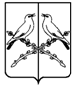 АДМИНИСТРАЦИЯШАНИНСКОГО СЕЛЬСКОГО ПОСЕЛЕНИЯТАЛОВСКОГО МУНИЦИПАЛЬНОГО РАЙОНАВОРОНЕЖСКОЙ ОБЛАСТИПОСТАНОВЛЕНИЕот 10 марта . №6 п. Участок № 26О внесении изменений и дополнений впостановление администрацииШанинского сельского поселенияот 26.12.2016 №103 «Об утверждении перечня автомобильных дорог общегопользования местного значенияШанинского сельского поселения» В соответствии с Федеральным законом от 06.10.2003 г. № 131 – ФЗ «Об общих принципах организации местного самоуправления в Российской Федерации», Федеральным законом от 08.11.2007 г. № 257 – ФЗ «Об автомобильных дорогах и о дорожной деятельности в Российской Федерации и о внесении изменений в отдельные законодательные акты Российской Федерации», на основании Приказа Министерства транспорта РФ от 07.02.2007 № 16 «Об утверждении правил присвоения автомобильным дорогам идентификационных номеров», Общероссийского классификатора объектов административно-территориального деления ОК 019-95, утвержденного Постановлением Госстандарта РФ от 31.07.1995 № 413, руководствуясь Уставом Шанинского сельского поселения, администрация Шанинского сельского поселения ПОСТАНОВЛЯЕТ:1. Внести в постановление администрации Шанинского сельского поселения от 26.12.2016 №103 «Об утверждении перечня автомобильных дорог общего пользования местного значения Шанинского сельского поселения» следующие изменения:1.1. приложение к постановлению изложить в новой редакции, согласно приложению.2. Настоящее постановление вступает в силу с момента его официального обнародования.3. Контроль за исполнением настоящего постановления оставляю за собой. Приложение к постановлениюот 10.03.2020 № 6Перечень автомобильных дорог общего пользования местного значения Шанинского сельского поселения Глава Шанинскогосельского поселения А.П.БурахинИдентификационный номер автомобильной дорогиНаименование автодорогиПротяженность, кмПротяженность, кмПротяженность, кмПротяженность, кмПротяженность, кмИдентификационный номер автомобильной дорогиНаименование автодорогиВсегоС твердым покрытиемС твердым покрытиемС твердым покрытиемС твердым покрытиемИдентификационный номер автомобильной дорогиНаименование автодорогиВсегоС усовершенствованным покрытиемС усовершенствованным покрытиемщебеночнымгрунтовымИдентификационный номер автомобильной дорогиНаименование автодорогиВсегоасфальтобетонцементобетонщебеночнымгрунтовым20-251-884-ОП-МП-01п. Участок № 22 ул. Набережная0,7000,720-251-884-ОП-МП-02п. Участок № 22 ул. Лесная2,2002,220-251-884-ОП-МП-03п. Участок № 22 ул. Тихая2,5002,520-251-884-ОП-МП-04п. Участок № 28 ул. Революции1,300,60,720-251-884-ОП-МП-05п. Участок № 28 ул. 8 Марта1,500,70,820-251-884-ОП-МП-06п. Участок № 28 ул. Свободы1,60,40,30,920-251-884-ОП-МП-07п. Участок № 37 ул. 9 Мая1,2001,220-251-884-ОП-МП-08п. Участок № 37 ул. Октябрьская1,4001,420-251-884-ОП-МП-09п. Участок № 26 ул.Березовая2,50,41,01,120-251-884-ОП-МП-10п. Участок № 26 ул. Вишневая2,001,40,620-251-884-ОП-МП-11п. Участок № 26 ул. Садовая1,4001,420-251-884-ОП-МП-12п. Участок № 26 ул. Солнечная1,3001,320-251-884-ОП-МП-13п. Участок № 26 ул. Тамбовская0,400,4020-251-884-ОП-МП-14п. Участок № 26 ул. Молодоженов0,600,6020-251-884-ОП-МП-15п. Участок № 26 ул. Молодежная0,40,40020-251-884-ОП-МП-16п. Участок № 26 ул. Строительная0,80,40,4020-251-884-ОП-МП-17п. Участок № 26 ул. Ленина1,70,60,50,620-251-884-ОП-МП-18п. Участок № 26 пер. Старая Мельница0,30,30020-251-884-ОП-МП-19п. Участок № 26 пер. Школьный0,600,30,320-251-884-ОП-МП-21п. Участок № 26 ул. Первомайская2,51,70,40,420-251-884-ОП-МП-22п. Участок № 26 ул. Полевая2,50,50,31,720-251-880-ОП–МП- 01п. Участок № 16, ул.Родниковая2,01,001,020-251-880-ОП–МП- 02п.Нехворощанка ул. Солнечная1,00,400,620-25 -880–ОП-МП-03п. Участок № 12ул.Мира4,90,90,83,220-251-880-ОП-МП -04п. Участок № 12ул.Пролетарская0,72000,7220-251-880-ОП-МП-05п.Участок №4 ул.Центральная3,11,01,70,420-251-880-ОП-МП-06п.Участок №4ул.Ленина4,81,803,020-251-880-ОП-МП-08п.Участок №4ул. Молодежная0,60,60020-251-880-ОП-МП-09п.Участок №4ул.Дворянская10,80010,820-251-880-ОП–МП-10п.Участок №4ул.Дорожная2,2800,91,38ИТОГО:59,610,49,539,7